 Рассмотрен и одобрен				              		Утверждаюпедагогическим  советом 						Директор АТК, город ЕсильПредседатель  						__________________В.Уткин					_______________В.Уткин		Протокол №  8от « 29 »   августа   2023г.						 « 29 »   августа   2023 г.План внутриколледжного контроляна 2023-2024 учебный годПриказ Министра образования и науки Республики Казахстан от 6 апреля 2020 года № 130 «Об утверждении Перечня документов, обязательных для ведения педагогами организаций дошкольного воспитания и обучения, среднего, специального, дополнительного, технического и профессионального, послесреднего образования, и их формы»  в редакции приказа Министра просвещения РК от 07.08.2023 № 248Цели внутриколледжного контроля: совершенствование  деятельности  колледжа;улучшение качества образования;соблюдение законодательства РК  в области образования;реализация принципов государственной политики в области образования;исполнение нормативных правовых актов, регламентирующих деятельность образовательной организации;защита прав и свобод участников образовательного процесса;соблюдение государственных образовательных стандартов;проведение анализа и прогнозирования тенденций развития образовательного процесса; повышение мастерства педагогов. Задачи внутриколледжного контроля: сбор и обработка информации о состоянии учебно-воспитательного процесса;обеспечение обратной связи по реализации всех управленческих решений;изучение опыта работы преподавателей и мастеров производственного обучения;оказание методической помощи педагогическим работникам колледжа в учебно-воспитательной работе;систематический контроль качества преподавания учебных дисциплин;контроль за  процессом усвоения знаний обучающимися, уровня их развития, владения методами самостоятельного приобретения знаний;постоянная проверка выполнения всех планов работы колледжа и принимаемых управленческих решений.Ақмола облысы білім басқармасыныңжанындағы «Есіл қаласы, агротехникалық колледжі»мемлекеттік коммуналдық қазыналық кәсіпорны Педагогикалық кеңесте 				                           БекітемінҚаралды және мақұлдандыТөрайымы  						              Есіл қаласы,  АТК директоры  м.а.__________________ Н. Гойко				           _______________ Н. Гойко	             №  4   хаттама «31»   тамыз  2022ж.			               «31»    тамыз     2022ж.	
				2022-2023 оқу жылына арналғанколледжішілік бақылаужоспарыҚазақстан Республикасы Білім және ғылым министрінің 2020 жылғы 6 сәуірдегі № 130 "мектепке дейінгі тәрбие және оқыту, орта, арнаулы, қосымша, техникалық және кәсіптік, орта білімнен кейінгі білім беру ұйымдарының педагогтерінің жүргізуі үшін міндетті құжаттардың тізбесін және олардың нысандарын бекіту туралы" бұйрығы жаңа редакцияда-ҚР Білім Министрінің 2022.08.27 № 382 Бұйрығымен, 7-қосымшаКолледжішілік бақылау мақсаттары:колледж қызметін жетілдіру;білім беру сапасын жақсарту;ҚР Білім беру саласындағы заңнамасын сақтау;білім беру саласындағы мемлекеттік саясат қағидаттарын іске асыру;білім беру ұйымының қызметін реттейтін нормативтік құқықтық актілерді орындау;білім беру процесіне қатысушылардың құқықтары мен бостандықтарын қорғау;мемлекеттік білім беру стандарттарын сақтау; білім беру үрдісінің даму үрдістеріне талдау және болжау жүргізу; педагогтердің шеберлігін арттыру. Колледжішілік бақылау міндеттері: оқу-тәрбие процесінің жай-күйі туралы ақпаратты жинау және өңдеу;барлық басқарушылық шешімдерді іске асыру бойынша кері байланысты қамтамасыз ету;оқытушылар мен өндірістік оқыту шеберлерінің жұмыс тәжірибесін зерттеу;колледждің педагогикалық қызметкерлеріне оқу-тәрбие жұмысында әдістемелік көмек көрсету;оқу пәндерін оқыту сапасын жүйелі түрде бақылау;білім алушылардың білімді меңгеру процесін, олардың даму деңгейін, өз бетінше білім алу әдістерін меңгеруін бақылау;колледждің барлық жұмыс жоспарларының орындалуын және қабылданатын басқарушылық шешімдерді тұрақты тексеру.аналитикалық (қызметтік) жазбаАқмола облысы білім басқармасының жанындағы «Есіл қаласы, агротехникалық колледжі» мемлекеттік коммуналдық қазыналық кәсіпорны020900, Ақмола облысы, Есіл ауданы,Есіл  қаласы,  Жастар ықшам ауданы, 17А ғим.тел.  8(71647) 4-12-43,4-12-46,  факс  4-12-43эл.мекен-жайы: atk7@aqmoedu.gov.kz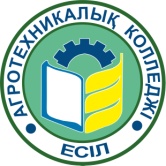 Государственное коммунальное казенное предприятие «Агротехнический колледж, город Есиль» при управлении образования Акмолинской области020900, Акмолинская область, Есильский  район,  г.Есиль,  мкр. Жастар, зд. 17Ател.  8(71647) 4-12-43,4-12-46, факс  4-12-43эл. адрес:  atk7@aqmoedu.gov.kz№ п/пСодержание контроляОбъекты контроляОбъекты контроляСроки контроляОтветственные за контрольФорма обобщения результатов/подведения итогов контроля1233456Учебно-производственная работаУчебно-производственная работаУчебно-производственная работаУчебно-производственная работаУчебно-производственная работаУчебно-производственная работа1Профессиональная практика студентов 2, 3-го курсовСтуденты  2, 3-го  курсовСтуденты  2, 3-го  курсовОктябрь, июньЗам.директора по УПР, старший мастерПротокол сверки2Журналы производственного обучения Электронные журналы п/оЭлектронные журналы п/оВ течение годаЗам.директора по УПР, УРАналитическая справка3Уровень организации  и проведения учебных занятий на уроках  п/оКонтроль организации образовательного процессаКонтроль организации образовательного процессав течение годаЗам. директорапо УПР, УР, методистАналитическая справка4Соблюдение пожарной безопасности в колледже. Инструктирование действия преподавателей и студентов в условиях чрезвычайных ситуацийКонтроль соблюдения пожарной безопасностиКонтроль соблюдения пожарной безопасностидекабрь, июньЗам.директора по УПР, заведующий хозяйством, инспектор по кадрамАналитическая справка5Организация профессиональных конкурсовУровень проф. подготовленности студентовУровень проф. подготовленности студентовноябрьЗам.директора по УПР, старший мастер, методистПротокол  заседания экспертного совета 6Готовность учебно-планирующей документации по всем видам практикКонтроль учебно-планирующей документацииКонтроль учебно-планирующей документацииавгустЗам.директора по УПР, старший мастерАналитическая справка7Мониторинг рынка труда по потребности рабочих Рынок труда по подготавливаемым специальностямРынок труда по подготавливаемым специальностямЯнварь-мартЗам.директора по УПРЗаявки работодателей8Мониторинг  трудоустройства выпускниковТрудоустройство и занятость выпускниковТрудоустройство и занятость выпускниковВ течение годаЗам.директора по УПРГодовая отчётность9Проверка документации по ТБ в спортзалах, учебных кабинетах, на производственных участкахКонтроль соблюдения ТБКонтроль соблюдения ТБдекабрь, июньЗам.директора по УПР, старший мастерАналитическая справка10Выпускные квалификационные экзаменыУровень проф. подготовленности выпускниковУровень проф. подготовленности выпускниковиюньЗам.директора по УПР, ст.мастерПротоколы итоговой аттестации11Проверка отчетной документации  по группамПроверка журналов п/о, книжек успеваемости, протоколов ИА и проверочных работ, результатов проф. практикиПроверка журналов п/о, книжек успеваемости, протоколов ИА и проверочных работ, результатов проф. практикииюньЗам.директора по УПР, ст.мастерАналитическая справка12Выпуск контингента, оформление дипломов, свидетельств  Итоговые ведомости, проколы ИАИтоговые ведомости, проколы ИАиюньЗам.директора по УПР, УРАналитическая справкаУчебная работаУчебная работаУчебная работаУчебная работаУчебная работаУчебная работа1Комплектование  учебных групп I курсаУчебные группыУчебные группы29 августаЗам. директорапо УПР, УРСовещание при директоре2Рабочие учебные программы   по предметамДокументация  ИПРДокументация  ИПРдо 10 сентябряПредседатели МО, зам. директора по УРЗаседание МО3График учебного процессаСоответствие  РУПСоответствие  РУПсентябрьЗам.директора по УПР, УРПедагогический совет4Статистическая отчетность (форма 2-НК, НОБД).Электронные и бумажные формыЭлектронные и бумажные формысентябрьЗам. директорапо УПР, УР, УВРСовещание при директоре5Обеспеченность кадрами Личные дела сотрудниковЛичные дела сотрудниковсентябрьЗам.директора по УР, ОКСовещание при директоре6Книга приказов по обучающимсяКнига приказовКнига приказовВ течение годаЗам.директора по УРСовещание при директоре7Электронные журналы теоретического обучения на платформе CollegeSmartSnatonЖурналы т/оЖурналы т/оВ течение годаЗам.директора по УРРабочее совещание8Поименная книга записи обучающихсяПоименная книгаПоименная книгаежеквартальноЗам.директора по УРСовещание при директоре9Уроки т/о  Наблюдение за организацией образовательного процессаНаблюдение за организацией образовательного процессав течение годаЗам. директорапо УР, методистЗаседание МО10Учебная работа преподавателейВедомость учета учебного времени работы педагога Ведомость учета учебного времени работы педагога в течение годаЗам. директорапо УРРабочее совещание11Обеспеченность обучающихся учебниками и учебными пособиямиКнижный фондКнижный фондоктябрьБиблиотекарьРабочее совещание12Мониторинг учебных достижений обучающихся. Промежуточная аттестация студентов (I, II полугодие 2023-2024 уч.года).Успеваемость студентовУспеваемость студентовДекабрь, июньЗам. директорапо УПР, УРПедагогический советЗаседание стипендиальной комиссии13Итоговая  и промежуточная аттестация обучающихся экзаменационные материалыэкзаменационные материалымай-июньЗам. директора по УРМО14Материально-техническое обеспечение  учебного процессав течение годаЗам. директора по УРСовещание при директоре15Мониторинг посещаемости учебных занятий Посещаемость студентовПосещаемость студентовв течение годаЗам. директора по УРСовещание при директореУчебно-воспитательная работаУчебно-воспитательная работаУчебно-воспитательная работаУчебно-воспитательная работаУчебно-воспитательная работаУчебно-воспитательная работа1Журналы планирования и учета  воспитательной работыжурналы планирования и учета воспитательной работыжурналы планирования и учета воспитательной работыпроверка документациизам. директора по УВРАналитическаясправка2Проверка комплектования кружков, секций, клубов. Занятость обучающихся во внеурочное времясписки студентов, занятых в спортивных секциях, кружках по интересам, молодежных отрядахсписки студентов, занятых в спортивных секциях, кружках по интересам, молодежных отрядахпроверка документациизам. директора  по УВРсообщение3Анализ качества проведения внеклассных мероприятий, подготовки и участия в конкурсах разного уровня достижения в конкурсахдостижения в конкурсахмониторингзам.директора по УВРсообщение4Анализ работы по правовому воспитанию студентов, профилактике правонарушений среди студентов колледжа план работы социального педагогаплан работы социального педагогаПротоколы совета профилактикианализ выполнения плана работызам. директора по УВР, социальный педагоганалитическая справка5Работа библиотекидокументациядокументацияанализ выполнения плана работызам.директора по УВРаналитическая справка6 Профориентационная работадокументациядокументацияанализ проведенных мероприятий, отчет профориентаторовзам. директора по УВРсообщение7 Состояние воспитательной работы в общежитияхдокументациядокументацияанализ выполнения плана работызам.директора по УВРсообщение8Работа педагога-психологадокументациядокументацияанализ выполнения плана работызам.директора по УВРсообщение9Воспитательная работа   руководителей учебных групп  в рамках реализации  ГПРОН 2021-2025, Концептуальных основ воспитания в условиях реализации программы "Рухани жаңғыру, а так же реализации проектов проектного офиса «JASTAR KZ» документациядокументацияанализ выполнения плана работызаместитель директора по УВРотчет10Мероприятия по формированию нетерпимости к проявлениям коррупциипротокол проведенных мероприятийпротокол проведенных мероприятийанализ выполнения плана работы  клуба «Саналы ұрпақ»заместитель директора по УВРотчет11Работа социального педагога со студентами, состоящими на всех видах на учета  документациядокументацияпроверка личных дел студентовзаместитель директора по УВРсообщение12Исследование уровня адаптации студентов первого курсадокументация план работы педагога-психологадокументация план работы педагога-психологаанализ анкетирования, тестированиязаместитель директора по УВРсообщение13Медицинский осмотрмедицинские книжки преподавателей, медосмотр обучающихсямедицинские книжки преподавателей, медосмотр обучающихсяанализ документовмедицинский работниксообщениеМетодическая работаМетодическая работаМетодическая работаМетодическая работаМетодическая работаМетодическая работа  1Анализ системы работы по повышению квалификации административных и педагогических работниковСистема работы по программе повышения квалификации в соответствии с перспективным планомсобеседованиесобеседование        методист, ИПРпротокол МО, МС2Аттестация педагогических работниковУровеньквалификации педагоговПлан аттестации педагогов Мониторинг качества обученности обучающихся по специальностяманализ документов для портфолиоанализ документов для портфолио        методистпротокол МО, МС3Контроль научно-методической  работы ИПР Организационно- методические потребности преподавателей анкетирование опрос, собеседованиеанкетирование опрос, собеседование        методист протокол МО, МС 4Контроль           научно-методической  работы Участие педагогов в конкурсах и мероприятиях всех уровнеймониторинг участия в методических мероприятиях, проверка накопляемости портфолиомониторинг участия в методических мероприятиях, проверка накопляемости портфолиометодист, руководители  МО, ИПР  протоколы заседаний МО и заседаний МС5Контроль подготовки обобщения передового педагогического опыта ИПР Отчеты по  передовому педагогическому опыту  ИПР презентация материалов ППО презентация материалов ППОметодист, руководители  МО, ИПРпротокол заседания МС 6Контроль   учебно-методической и публицистической деятельности ИПРПроведение открытых уроков и мероприятий Обобщение и публикация профессионального педагогического опыта в сборникахмониторинг работы ИПР,документациямониторинг работы ИПР,документацияметодист, руководители  МО, ИПР протокол МС7Взаимопосещение занятий преподавателями колледжаПреемственность образовательных технологий и педагогического опыта во взаимодействии ИПР.Анализ и самоанализ занятий. Реализация ИПР индивидуальныхпланов самообразованияпосещение занятий, проверка планов самообразованияпосещение занятий, проверка планов самообразованияметодист, руководители  МО, ИПРпротоколы заседаний МО и заседаний МСр/с № Бақылау мазмұныБақылау объектісіБақылау мерзіміБақылау мерзіміБақылауға жауаптыларНәтижелерді қорытындылау/ бақылау қорытындыларын шығару нысаныОқу-өндірістік жұмысОқу-өндірістік жұмысОқу-өндірістік жұмысОқу-өндірістік жұмысОқу-өндірістік жұмысОқу-өндірістік жұмыс12, 3 курс студенттерінің кәсіптік практикасы2,3 курс студенттеріҚазанмаусымҚазанмаусымДир.ӨОЖ б/ша орынбасары, аға шеберСалыстыру хаттамасы2Өндірістік оқыту журналдарыЭлектронды  ө/о журналдарыАғымдағы жыл ішіндеАғымдағы жыл ішіндеДир.ӨОЖ б/ша орынбасарыАналитикалық анықтама3ө/о сабақтарында оқу сабақтарын ұйымдастыру және өткізу деңгейіБілім беру процесін ұйымдастыруды бақылауағымдағы жыл ішіндеағымдағы жыл ішіндеДир.ӨОЖ б/ша орынбасары, әдіскерАналитикалық анықтама4Колледжде өрт қауіпсіздігін сақтау. Төтенше жағдайлар кезінде оқытушылар мен студенттердің іс-қимылдарына нұсқау беруӨрт қауіпсіздігінің сақталуын бақылауЖелтоқсан, маусымЖелтоқсан, маусымДир.ӨОЖ б/ша орынбасарыАналитикалық анықтама5Кәсіби конкурстарды ұйымдастыруСтуденттердің кәсіби дайындық деңгейіҚарашаҚарашаДир.ӨОЖ б/ша орынбасары, аға шеберСараптамалық кеңес отырысының хаттамасы6Практиканың барлық түрлері бойынша оқу-жоспарлау құжаттамаларының дайындығыОқу-жоспарлау құжаттарын бақылауТамыз Тамыз Дир.ӨОЖ б/ша орынбасары, аға шеберАналитикалық анықтама7Жұмысшылардың қажеттілігі бойынша еңбек нарығының мониторингіДайындалатын мамандықтар бойынша еңбек нарығыҚаңтар-наурызҚаңтар-наурызДир.ӨОЖ б/ша орынбасарыЖұмыс берушілердің өтінімдері8Түлектерді жұмысқа орналастыру мониторингіТүлектерді жұмысқа орналастыру және жұмыспен қамтуағымдағы жыл ішіндеағымдағы жыл ішіндеДир.ӨОЖ б/ша орынбасарыЖылдық есеп9Спортзалдарда, оқу кабинеттерінде, өндірістік учаскелерде ҚТ бойынша құжаттаманы тексеруТҚ сақталуын бақылауЖелтоқсан, маусымЖелтоқсан, маусымДир.ӨОЖ б/ша орынбасарыАналитикалық анықтама10Бітіру біліктілік емтихандарыТүлектердің кәсіби дайындық деңгейімаусыммаусымДир.ӨОЖ б/ша орынбасары, аға шеберҚорытынды аттестаттау хаттамалары11Топтар бойынша есептік құжаттаманы тексеруө/о журналдарын, үлгерім кітапшаларын, хаттамаларын және тексеру жұмыстарын, кәсіби практика нәтижелерін тексерумаусыммаусымДир.ӨОЖ б/ша орынбасарыаға шеберАналитикалық анықтама12Түлектердің дипломдарын рәсімдеуҚорытынды ведомостар, ҚТ хаттамаларымаусыммаусымДир.ӨОЖ б/ша орынбасарыАналитикалық анықтама Оқу жұмысыОқу жұмысыОқу жұмысыОқу жұмысыОқу жұмысыОқу жұмысы1I курстың оқу топтарын жинақтауОқу топтары29 тамызДир.ӨОЖ, ОЖ б/ша орынбасарыДир.ӨОЖ, ОЖ б/ша орынбасарыДиректор алдындағы кеңес2Пәндер бойынша оқу жұмыс бағдарламалары ИПҚ құжаттары10 қыркүйекке дейінӘБ төрайымдары, Дир.ОЖ б/ша орынбасарыӘБ төрайымдары, Дир.ОЖ б/ша орынбасарыӘБ хаттамасы3Оқу процесінің кестесіОЖБ сәйкестігіқыркүйекДир.ӨОЖ, ОЖ б/ша орынбасарыДир.ӨОЖ, ОЖ б/ша орынбасарыПедагогикалық кеңес4Статистикалық есептілік (форма 2-НК, НОБД).Электронды және қағаз түріндеқыркүйекДир.ӨОЖ, ОЖ, ОТЖ б/ша орынбасарыДир.ӨОЖ, ОЖ, ОТЖ б/ша орынбасарыДиректор алдындағы кеңес5Кадрлармен қамтамасыз етуҚызметкерлердің жеке істеріқыркүйекДир, ОЖ б/ша орынбасары, КБДир, ОЖ б/ша орынбасары, КБДиректор алдындағы кеңес6Білім алушылар бойынша бұйрықтар кітабыБұйрық кітабыағымдағы жыл ішіндеДир. ОЖ б/ша орынбасарыДир. ОЖ б/ша орынбасарыДиректор алдындағы кеңес7CollegeSmartSnaton платформасында Теориялық оқытудың электрондық журналдарыт/л журналдарыағымдағы жыл ішіндеДир. ОЖ б/ша орынбасарыДир. ОЖ б/ша орынбасарыЖұмыс жиналысы8Білім алушылардың атаулы  кітабыАтаулы кітапТоқсан сайынДир. ОЖ б/ша орынбасарыДир. ОЖ б/ша орынбасарыДиректор алдындағы кеңес9т/о бойынша сабақтарБілім беру ұйымын бақылаупроцесініңағымдағы жыл ішіндеДир. ОЖ б/ша орынбасары, әдіскерДир. ОЖ б/ша орынбасары, әдіскерӘБ отырысы10Оқытушылардың оқу жұмысыОқу есебінің ведомосы. мұғалімнің жұмыс уақытыағымдағы жыл ішіндеДир. ОЖ б/ша орынбасарыДир. ОЖ б/ша орынбасарыЖұмыс жиналысы11Білім алушылардың оқулықтармен және оқу құралдарымен қамтамасыз етілуіКітап қорықазанкітапханашыкітапханашыЖұмыс жиналысы12Білім алушылардың оқу жетістіктерін бақылау. Студенттерді аралық аттестаттау (2022-23 оқу жылының І,2 жартыжылдығы).Студенттер үлгеріміЖелтоқсан, маусымДир.ӨОЖ, ОЖ б/ша орынбасарыДир.ӨОЖ, ОЖ б/ша орынбасарыПедагогикалық кеңесСтипендиялық комиссияның отырысы13Білім алушыларды қорытынды және аралық аттестаттауЕмтихан материалдарыМамыр-маусымДир. ОЖ б/ша орынбасарыДир. ОЖ б/ша орынбасарыДиректор алдындағы кеңес14Оқу процесін материалдық-техникалық қамтамасыз етуағымдағы жыл ішінде сДир. ОЖ б/ша орынбасарыДир. ОЖ б/ша орынбасарыДиректор алдындағы кеңес15Оқу сабақтарына қатысу мониторингіСтуденттердің қатысуыДиректор алдында кеңесДир. ОЖ б/ша орынбасарыДир. ОЖ б/ша орынбасарыДиректор алдындағы кеңес Оқу-тәрбие жұмысыОқу-тәрбие жұмысыОқу-тәрбие жұмысыОқу-тәрбие жұмысыОқу-тәрбие жұмысыОқу-тәрбие жұмысы1Тәрбие жұмысын жоспарлау және есепке алу журналдарытәрбие жұмысын жоспарлау және есепке алу журналдарыДир. ОТЖ б/ша орынбасарыДир. ОТЖ б/ша орынбасарыТалдау анықтамалары2Үйірмелерді, секцияларды, клубтарды жинақтауды тексеру. Оқушылардың сабақтан тыс уақытта жұмыспен қамтылуыспорт секцияларында, қызығушылық үйірмелерінде, жастар жасақтарында жұмыс істейтін студенттердің тізіміқұжаттаманы тексеруДир. ОТЖ б/ша орынбасарыДир. ОТЖ б/ша орынбасарыхабарлама3Сыныптан тыс іс-шараларды өткізу, әртүрлі деңгейдегі конкурстарға дайындық және қатысу сапасын талдауконкурстардағы жетістіктермониторингмониторингДир. ОТЖ б/ша орынбасарыхабарлама4Студенттерді құқықтық тәрбиелеу, колледж студенттері арасындағы құқық бұзушылықтардың алдын алу бойынша жұмысты талдауәлеуметтік педагогтың жұмыс жоспарыАлдын алу кеңесінің хаттамаларыжұмыс жоспарының орындалуын талдауАлдын алу кеңесінің хаттамаларыжұмыс жоспарының орындалуын талдауДир. ОТЖ б/ша орынбасары, әлеуметтік оқытушыТалдау анықтамалары5Кітапхана жұмысықұжаттарОрындалған жұмыс жоспарын талдауОрындалған жұмыс жоспарын талдауДир. ОТЖ б/ша орынбасарыТалдау анықтамалары6  Кәсіптік бағдар беру жұмысықұжаттарөткізілген іс-шараларды талдау, кәсіптік бағдар берушілердің есебіөткізілген іс-шараларды талдау, кәсіптік бағдар берушілердің есебіДир. ОТЖ б/ша орынбасарыхабарлама7 Жатақханадағы тәрбие жұмысының жағдайықұжаттарОрындалған жұмыс жоспарын талдауОрындалған жұмыс жоспарын талдауДир. ОТЖ б/ша орынбасарыхабарлама8Работа педагога-психологақұжаттарОрындалған жұмыс жоспарын талдауОрындалған жұмыс жоспарын талдауДир. ОТЖ б/ша орынбасарыхабарлама92021-2025 жж. бағдарламасын, "Рухани жаңғыру "бағдарламасын," өзін-өзі тану"адамгершілік-рухани білім беру бағдарламасын іске асыру жағдайында Тәрбиелеудің тұжырымдамалық негіздерін, сондай-ақ"JASTAR KZ" жобалық кеңсесінің жобаларын іске асыру аясында оқу топтары жетекшілерінің тәрбие жұмысықұжаттарОрындалған жұмыс жоспарын талдауОрындалған жұмыс жоспарын талдауДир. ОТЖ б/ша орынбасарыесеп10Сыбайлас жемқорлық көріністеріне төзбеушілікті қалыптастыру жөніндегі іс-шараларөткізілген іс-шаралар хаттамасы"Саналы ұрпақ" клубының жұмыс жоспарының орындалуын талдаус"Саналы ұрпақ" клубының жұмыс жоспарының орындалуын талдаусДир. ОТЖ б/ша орынбасарыесеп11Әлеуметтік педагогтың барлық есепте тұрған студенттермен жұмысы құжаттарСтуденттердің жеке іс қағаздарын тексеруСтуденттердің жеке іс қағаздарын тексеруДир. ОТЖ б/ша орынбасарыхабарлама12Бірінші курс студенттерінің бейімделу деңгейін зерттеуқұжаттама педагог-психологтың жұмыс жоспарыанализ анкетирования, тестированияДир. ОТЖ б/ша орынбасарыДир. ОТЖ б/ша орынбасарыхабарлама13Медициналық тексеруоқытушылардың медициналық кітапшалары, білім алушылардың медициналық тексеруіҚұжаттарды талдауМедициналық қызметкерМедициналық қызметкерхабарламаӘдістемелік жұмысӘдістемелік жұмысӘдістемелік жұмысӘдістемелік жұмысӘдістемелік жұмысӘдістемелік жұмыс1Әкімшілік және педагогикалық қызметкерлердің біліктілігін арттыру жөніндегі жұмыс жүйесін талдауПерспективалық жоспарға сәйкес біліктілікті арттыру бағдарламасы бойынша жұмыс жүйесіәңгімелесуӘдіскер, ИПҚӘдіскер, ИПҚӘБ, ӘК хаттамалары2Педагог қызметкерлерді аттестаттауПедагогтердің біліктілік деңгейіПедагогтерді аттестаттау жоспары мамандықтар бойынша білім алушылардың оқыту сапасының мониторингіпортфолиоға арналған құжаттарды талдауәдіскерәдіскерӘБ, ӘК хаттамалары3ИПҚ ғылыми-әдістемелік жұмысын бақылауОқытушылардың ұйымдастырушылық-әдістемелік қажеттіліктеріӘңгімелесу, сауалнама, сұхбатәдіскерәдіскерӘБ, ӘК хаттамалары4Жас және жаңадан келген оқытушылардың педагогикалық қызметіСабақ жоспарлары мен сабақ рефераттары.  Сабақтарды өткізу әдістемесі. Оқу-жоспарлау құжаттамасы.  Тәлімгерлер мен жас және жаңадан келген оқытушылардың өзара іс-қимылысабаққа қатысу, жоспарлау құжаттамасын тексеру, әңгімелесуәдіскерәдіскерӘБ, ӘК хаттамалары5Ғылыми бақылау-әдістемелік жұмысПедагогтердің барлық деңгейдегі конкурстар мен іс-шараларға қатысуыәдістемелік іс-шараларға қатысу мониторингі, портфолио жинақталуын тексеруӘдіскер, ӘБ жетекшілері, ИПҚӘдіскер, ӘБ жетекшілері, ИПҚӘБ, ӘК отырысының хаттамалары6ИПҚ озық педагогикалық тәжірибесін жинақтауға дайындықты бақылауОзық педагогикалық тәжірибе бойынша есептер және т бматериалдардың тұсаукесеріӘдіскер, ӘБ жетекшілері, ИПҚӘдіскер, ӘБ жетекшілері, ИПҚ ӘК  хаттамалары7Оқу бақылауы-әдістемелік және публицистикалық қызмет және т бАшық сабақтар мен іс шаралар өткізу жинақтарда кәсіби педагогикалық тәжірибені жинақтау және жариялауИПҚ жұмысының мониторингі,құжаттамаӘдіскер, ӘБ жетекшілері, ИПҚӘдіскер, ӘБ жетекшілері, ИПҚ ӘК  хаттамалары8Колледж оқытушыларының сабақтарға өзара қатысуыОЖБ өзара іс-қимылындағы білім беру технологиялары мен педагогикалық тәжірибенің сабақтастығы.Сабақтарды талдау және интроспекциялау. Жеке ОЖБ іске асыруөзін-өзі тәрбиелеу жоспарларысабаққа қатысу, өзін-өзі тәрбиелеу жоспарларын тексеруӘдіскер, ӘБ жетекшілері, ИПҚӘдіскер, ӘБ жетекшілері, ИПҚӘБ, ӘК отырысының хаттамалары